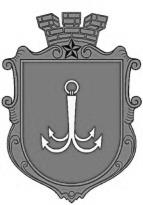                                           ОДЕСЬКА МІСЬКА РАДАПОСТІЙНА КОМІСІЯЗ ПИТАНЬ ЖИТЛОВО – КОМУНАЛЬНОГО ГОСПОДАРСТВА ________________№_________________на №______________від______________09 березня 2021 року, 14:00 Велика зала (пл. Думська,1)ПОРЯДОК ДЕННИЙ1.	Питання департаменту міського господарства Одеської міської ради:Доповідач: Мостовських Н.І.1.1.	Про проєкт рішення Одеської міської ради «Про погодження заходів інвестиційної програми комунального підприємства «Теплопостачання міста Одеси» на 2021 рік.Співдоповідач: Позднякова Г.І.1.2.	Про проєкт рішення Одеської міської ради «Про внесення змін до Міської цільової програми розвитку житлового господарства м. Одеси на 2017-2021 роки, затвердженої рішенням Одеської міської ради від 26 липня 2017 року № 2267-VІІ».1.3.	Про проєкт рішення Одеської міської ради «Про внесення змін до Міської цільової програми благоустрою м. Одеси на 2018-2021 роки, затвердженої рішенням Одеської  міської ради від 12 грудня 2018 року                         № 4004-VII».2.	Про звернення депутата Одеської міської ради VIII скликання Страшного С.А. щодо безоплатного прийняття до комунальної власності територіальної громад міста Одеси гуртожитку, розташованого за адресою: м. Одеса, вул. Жоліо Кюрі, 32.пл. Думська, 1, м. Одеса, 65026, Україна